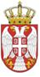 	Република СрбијаОСНОВНА ШКОЛА „КРАЉ ПЕТАР I“    Ниш, Војводе Путника бр. 1    Број: 610-1778/16-2019-04         Датум:22. 10. 2019. године       На основу члана 28. Посебног колективног уговора за запослене у основним и средњим школама и домовима ученика („Службени Гласник РС брoj 21/2015) и чл. 99. 100. и 119. став 1. тачка 1) Закона о основама система образо- вања и васпитања („Службени гласник Републике Србије“, број 88/2017, 27/18-др. закон и 10/2019) , члана 72. став 1. тачка 1. и члана 463. Статута Основне школе „Краљ Петар I“ број:  610-1033/9-2019- 04 од 27. 06. 2019. године, Школски одбор  Основне школе „Краљ Петар I“, дана 22. 10. 2019. године донео јеП Р А В И Л Н И КО  П О Х В А Љ И В А Њ У  И  Н А Г Р А Ђ И В А Њ  У  ЗАПОСЛЕНИХУ ОСНОВНОЈ ШКОЛИ „КРАЉ ПЕТАР I“ НИШI ОПШТЕ ОДРЕДБЕЧлан 1Правилником о похваљивњу и награђивању запослених у Основној школи „Краљ Петар I" Ниш, ( у даљем тексту: Правилник ), уређују се врсте похвала и награда које се могу доделити запосленима, услови задодељивање истих, покретање иницијативе за похваљивање и награђивање, надлежност органа Школе за доношење одлуке о похваљивању и награђивању.II НАГРАДЕ ЗАПОСЛЕНИМАЧлан 2Запослени у школи су дужни да свој посао обављају савесно и непристрасно у складу са законом.Члан 3Стваралачки рад запослених у школи на унапређењу образовно васпитног рада, орга низацији рада и успеђности функционисања Школе, посебно се стимулишу и награђују сразмерно оствареним резултатима таквог рада.III ВРСТЕ НАГРАДАЧлан 4Награде су похвале, новчане награде,  поклон и остале награде.Похвале могу бити усмене, у виду јавне похвале и писане, у виду пријемапохвалнице.Новчане награде су награде у новцу, поклон су књиге, слике и други пригодан поклон а остале награде су увећање броја дана годишњег одмора запослених.1) Усмена похвалаЧлан 5Запосленог усмено може похвалити директор Школе.Наставник се може похвалити на седници Наставничког већа за успешнореализован наставни процес, огледни час, теоријско предавање,  организацију школских приредби или за опште залагање у раду Школе.Остали запослени у Школи могу се усмено похвалити на проширеној седници Наставничког већа за опште залагање у раду Школе.2) Писмена похвалаЧлан 6На предлог Стручног већа, Педагошког колегијума, директора Школе, запосленом се, за изузетно залагање у раду, може се доделити похвалница.Похвалница из ст. 1., овога члана, запосленом се уручује на дан обележавања ''Дана школе''.3) Новчана наградаЧлан 7	Новчане награде запосленима у школи могу се додељивати из средстава локалне самоуправе из сопствених или прихода Школе. Средства за награђивање запослених у Школи планирају се финансијским планом за сваку школску годину.Награде запосленима у виду новчане награде исплаћују се запосленима из средстава локалне самоуправе, или сопствених средстава школе, који не улазе у средства која се користе за унапређење ученичког стандарда и образовно васпитног процеса и уколико приликом стицања није наведена друга намена..Члан 8Новчана награда која се запосленима исплаћује из средстава локалне самоуправе је јубиларна награда.Јубиларна награда исплаћује се запосленом који у години у којој се награда  исплаћује навршава 10, 20, 30, или 35 година рада оствареног у радном односу.	Висина јубиларне награде износи:1) пола просечне плате – за 10 година рада оствареног у радном односу,2) једну просечну плату - за 20 година рада оствареног у радном односу,3) једну ипо просечну плату - за 30 година рада оствареног у радном односу,4) две просечне плате- за 35 година рада оствареног у радном односу.Просечна плата из ст. 3., овога члана је просечна плата по запосленом у школи у предходном месецу, односно просечна зарада исплаћена у Републици Србији, у предходном месецу у односу на месец исплате јубиларне награде, преме последње објављеном податку републичког органа надлежног за послове статистике, ако је то повољније за запосленог.Члан 9.	Новчана награда из сопствених прихода може се исплатити наставницима по основу постигнутих резултата ученика на такмичењима из наставних предмета, остварених резултата и успеха на спортским такмичењима и за освојена места на конкурсима за избор литерарних, ликовних радова које су ученици постигли на:- окружном такмичењу за освојено 1., 2., или 3., место –у висини до 10% зараде запосленог остварене у претходном месецу у односу на месец у коме се награда добија - републичком такмичењу, за освојено 1., 2., или 3., место – у висини до 20% зараде запосленог остварене у претходном месецу у односу на месец у коме се награда добија - међународном такмичењу у календару Министарства, за освојено 1, 2. или 3.место– у висини од 30% зараде запосленог остварене у претходном месецу у односу на месец у коме се награда добија;литерарном или уметничком конкурсу или смотри радова, за освојено 1.2 или 3. ме-сто -  у висини до 10% од утврђене зараде запосленог;литерарном или уметничком конкурсу или смотри радова међународног ка-рактера, за освојено1.2 или  3. место до 30% од утврђене зараде запосленог;Награда се даје запосленима - предметним наставницима који су својим радом допринели остваривању наведених резултата ученика. Награда се даје за ранг такмичења, а не за број ученика, по завршеном такмичењу. За остварене резултате и успех у спортским (поједниначним и екипним) такмичењима ученика на :- окружном такмичењу за освојено 1.2 или 3. место – у висини до 10% зараде запосленог остварене у претходном месецу у односу на месец у коме се награда добија;– републичком такмичењу, за освојено 1., 2., или 3., место – у висини до 20% зараде запосленог остварене у претходном месецу у односу на месец у коме се награда добија ;– међународном такмичењу у календару Министарства, за освојено 1, 2. или 3.место – у висинидо 30 %зараде запосленог остварене у претходном месецу у односу на месец у коме се награда добија.Награда се даје наставницима који су својим радом допринели остваривању наведених резултата ученика.Награда се даје за ранг такмичења, а не за број ученика по завршеном такмичењу.Осталим запосленима новчана награда може да се исплати у висини до 30% зараде запосленог остварене у претходном месецу у односу на месец у коме се награда добија за допринос који су дали за:-  стручност, инвентивност, креативност, висок кавалитет у обављању посла са мерљивим показатељима оствареног учинка, обим и квалитет обављених послова и њихов ефекат;- радну дисциплину, однос према раду и средствима рада, ажурност и педантност при обављању послова, благовременост, уштеде и рационализација обављеног посла;-  рад на подизању угледа и афирмацији Школе;-  за изузетно залагање у раду и активностима Школе;-  лични допринос у оствареним резултатима Школе.Новчана награда запосленом се уручује на дан обележавања '“Дана школе'' .                                                             Члан 10Запосленом се може уручити поклон и то за:- постигнут резултат ученика на такмичењима из наставних предмета, остварених резултата и успеха на спортским такмичењима и за освојена места на конкурсима за избор литерарних, ликовних радова које су ученици постигли за освојено прво, друго или треће место на градском, међуокружном, републичком и међународном такмичењу, сходно материјалним могућностима Школе;-  стручност, инвентивност, креативност, висок кавалитет у обављању посла са мерљивим показатељима оствареног учинка, обим и квалитет обављених послова и њихов ефекат;- радну дисциплину, однос према раду и средствима рада, ажурност и педантност при обављању послова, благовременост, уштеде и рационализација обављеног посла;-  рад на подизању угледа и афирмацији Школе;-  за изузетно залагање у раду и активностима Школе;-  лични допринос у оствареним резултатима Школе.Поклом запосленом се уручује на дан обележавања „Дана школе“.Члан 11Остале награде су награде којима се запосленима увећава дужина годишњегодмора за доприносе у раду и то:	а) четири радна дана за:	– остварене изузетне резултате у раду са децом и ученицима, другим запосленим и родитељима  деце и ученика,	- пружа помоћ другим запосленима,	- ради у различитим Комисијама школе,	- има повећан обим посла и извршава пре постављених рокова,	- креативан је у раду и користи сва савремена средства за рад,	- да његови ученици постижу изузетне резултате у учењу и на такмичењима освајају награде, похвале и захвалнице.	б) три радна дана за:           – врло успешне резултате  што подразумева  да поштује децу и ученике, друге запослене и родитеље деце и  ученика,	- пружа помоћ другим запосленима,	- испуњава постављене рокове за додељене послове и успешан је у њима;	- учествује на свим такмичењима и културним манифестацијама са ученицима,	- кретативан је у раду и користи савремена средства за рад.	в) два радна дана за:	- за успешне резултате што подразумева свесно залагање и обављање послова свог или другог радног места, уколико су му ти послови додељени налогом директора;	- да поштује децу и ученике, друге запослене и родитеље деце и ученика;	- да ради на културној и јавној делатности Школе;	- да користи савремена средства за рад.	Запосленом се може увећати годишњи одмор само по једном од напред наведених основа.IV ОРГАНИ ЗА ДОДЕЉИВАЊЕ НАГРАДАЧлан 12Иницијативу за  похваљивање и награђивање запослених може дати   запослени ,   стручна већа, одељењска већа, Наставничко веће  и директор Школе. 	Одлуку о похваљивању и награђивању запосленог доноси директор Школе.	Одлука се објављује на огласној табли Школе.Члан 13На одлуку о додељивању награде може се поднети приговор Школском одбору уроку од 8 дана од дана доношења одлуке.V ПРЕЛАЗНЕ И ЗАВРШНЕ ОДРЕДБЕЧлан 14	Правилник о похваљивању и награђивању запослених ступа на снагу осмог дана од дана објављивања на огласној табли Школе.                     							председник Школског одбора								_________________	                                                                                            Невена Станишић	Правилника о похвањивању и награђивању запослених евидентирана је  деловодним бројем  : 610-1778/16-2019-04 од 22. 10. 2019. године, објављен је на огласној табли Школе дана 22. 10. 2019. године, и ступа  на снагу дана 30. 10. 2019.године.               							 секретар Школе                                                                                                          __________________								 Лидија Цветковић